Отчет О проведении республиканского родительского собрания по информационной безопасности обучающихся «Внимание, родитель!» МБОУ «Ирагинская СОШ» Дахадаевского района11.02.2022В целях организации деятельности по обеспечению информационной безопасности обучающихся и обучения родителей современным способам защиты детей от вреда негативной информационной пропаганды в сети «Интернет» обеспечили подключение родителей обучающихся МБОУ «Ирагинская СОШ» к единому республиканскому родительскому собранию для родителей учащихся общеобразовательных организаций Республики Дагестан по информационной безопасности обучающихся «Внимание, родитель!», которое прошло   11 февраля 2022 года в 18.00 Количестве принявших участие в Собрании родителей – 29 родителей.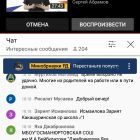 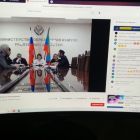 